Информация УО «Мирский государственный колледж» о мероприятиях в рамках проекта «Здоровые города и посёлки» за январь и февраль 2024 года.Заместитель директора по учебно-воспитательной работе                                            А.С.Белонович№п/пДатаНазвание мероприятияКоличество участниковФото120.01.24Участие в соревнованиях «Кореличская лыжня.» Завоеваны дипломы: 2 и 3 степени7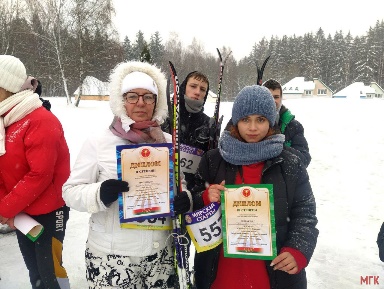 225.01.24Анкетирование обучающихся по организации питания130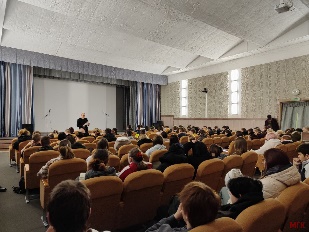 323.01.24-25.01.24Волейбольный мини турнир24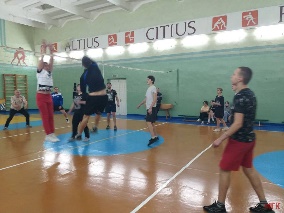 431.01.24Флеш-акция мы за здоровый образ жизни25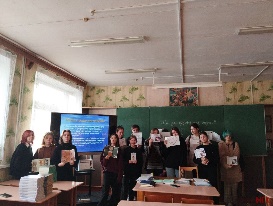 511.02.24Мини-турнир по шахматам10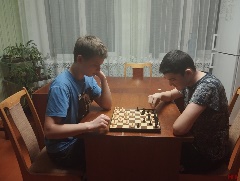 615.02.24Спортландия 30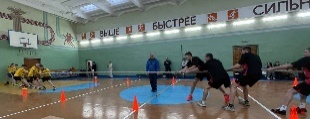 716.02.24Анкетирование работников «В рамках проекта Здоровый поселок - МИР»70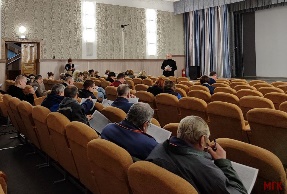 828.02.24Участие в областные соревнованиях по зимнему многоборью «ЗДРОВЬЕ» (г.Гродно)13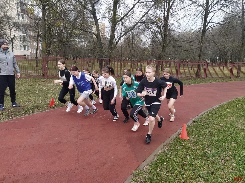 